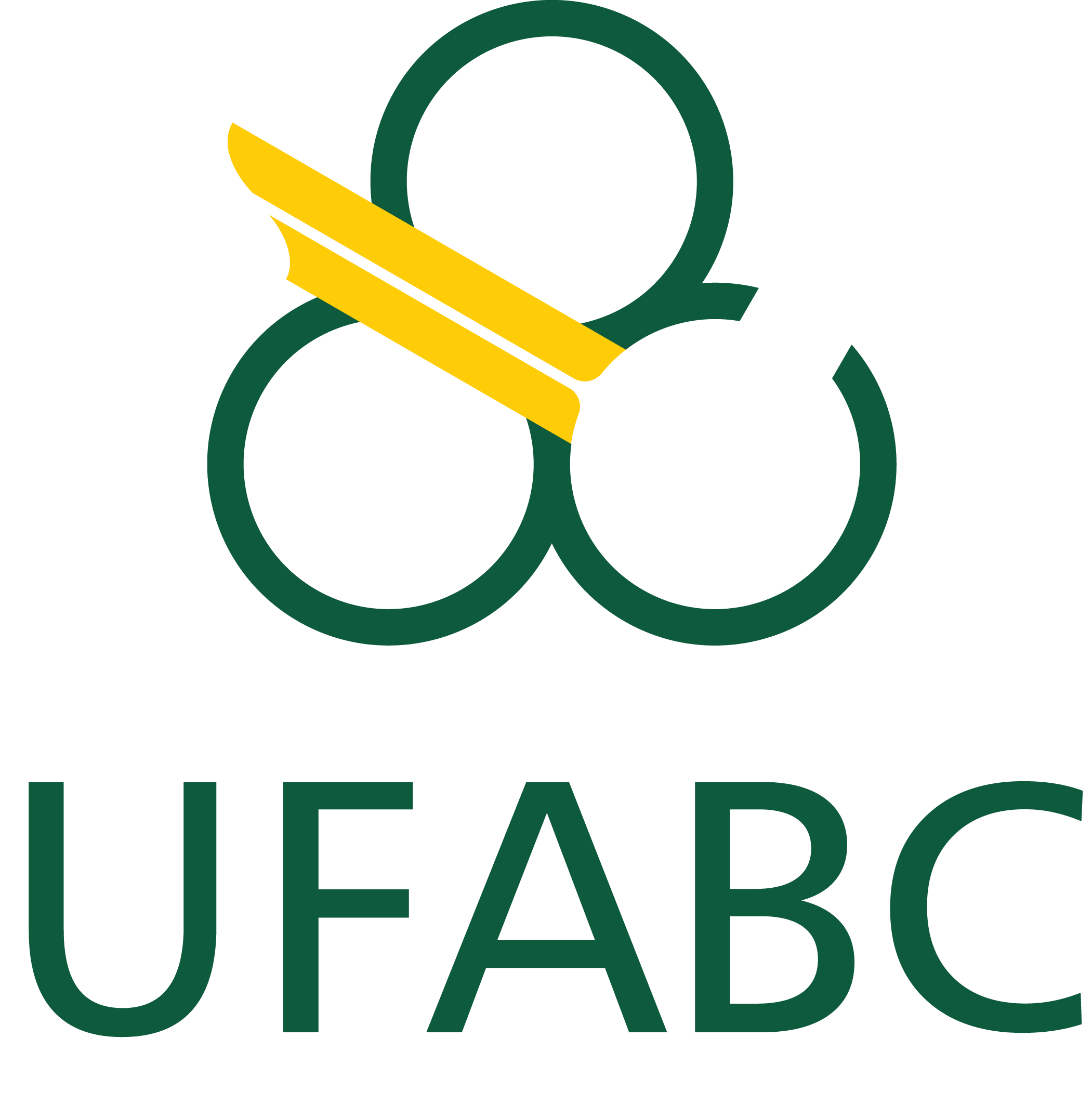 _________________________________________________________________________________1o Quadrimestre de 2020 – Quartas-feiras – 14h às 18hDisciplina: Filosofia da CiênciaProfa. Dra. Luciana Zaterka1. Objetivos:O curso de Filosofia da Ciência terá como fio condutor a análise do “corpo como objeto técnico” ao longo da modernidade. Da perspectiva de um processo histórico de longa duração, iniciado no século XVII, especialmente pelo programa baconiano de conhecimento, passando pelos estudos mecanicistas de Descartes e La Mettrie, bem como pelo Eugenismo de Francis Galton, até atingir o movimento contemporâneo do Transhumanismo, discutiremos o aparecimento de filosofias experimentais no âmbito da vida que objetivaram cada vez mais ‘tecnicizar o corpo humano’. Objetivamos estudar as diferentes motivações epistêmicas de tais filosofias, bem como refletir sobre alguns desdobramentos éticos deste programa de conhecimento de longa duração.2. Conteúdo: A filosofia experimental no século XVII: o programa baconiano de conhecimentoO homem máquina de La Mettrie;Eugenia e Cientificismo no século XIX: A. Comte e F. GaltonTranshumanismo e a sociedade contemporânea.3. Bibliografia: Bacon, F., The New Organon, Cambridge, Cambridge University Press, 2000 [tradução Novo Organum, São Paulo, Edipro, 2014].La Mettrie, J. O. L’homme-machine. Paris: Denoël, 1981. [tradução de Antônio Carvalho. Introdução e notas de Fernando Guerreiro. Lisboa: Editorial Estampa, 1982].Galton, Francis, Hereditary Genius, NY, Franklin Classics, 2018.Bostrom, N.; et al, Human Enhancement, Oxford, Oxford University Press, 2009 [tradução Mejoramiento Humano, Espanha, Teell Editorial, 2017]. 